Publicado en Madrid el 09/05/2022 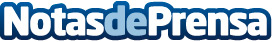 La Fundación Dales la Palabra ha celebrado la IV edición de sus premios 'Dales la Palabra'La Fundación Dales la Palabra celebró el pasado día 6 de mayo, en el marco de una cena benéfica que tuvo lugar en el Hotel Four Seasons de Madrid, la cuarta edición de sus Premios Dales la PalabraDatos de contacto:Gema IzquierdoPrensa Fundación Dales la Palabra917 355 160Nota de prensa publicada en: https://www.notasdeprensa.es/la-fundacion-dales-la-palabra-ha-celebrado-la-iv-edicion-de-sus-premios-dales-la-palabra Categorias: Nacional Educación Sociedad Madrid Solidaridad y cooperación Recursos humanos Premios http://www.notasdeprensa.es